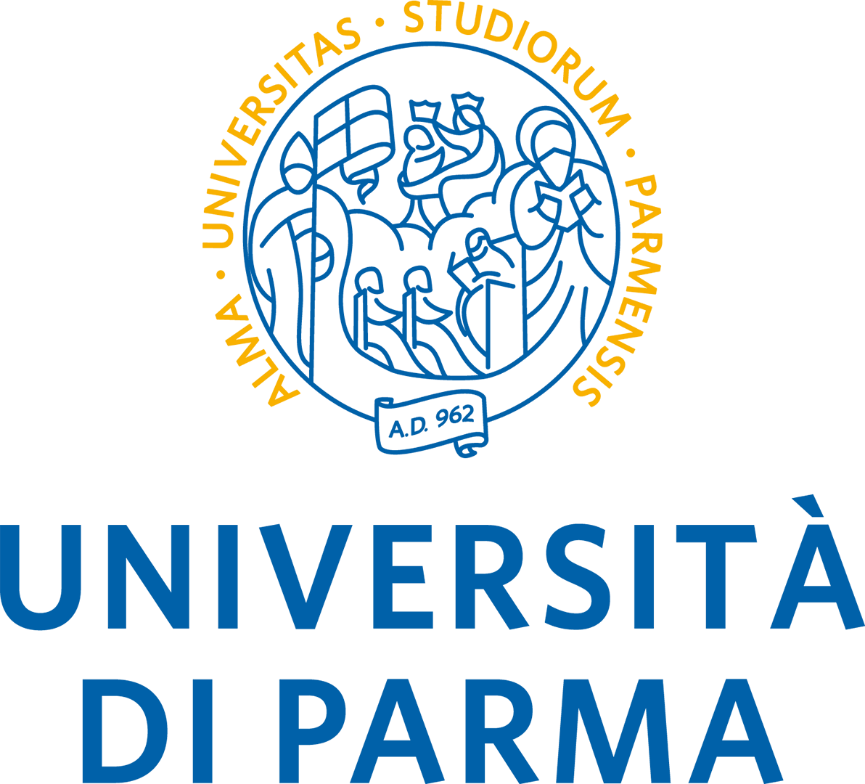 DIPARTIMENTO DI SCIENZE MEDICO-VETERINARIEALLEGATO 5UTILIZZO FIRMA ELETTRONICA-DIGITALERedatto in riferimento a:MANUALE DI GESTIONE DEL PROTOCOLLO INFORMATICO DEL DIPARTIMENTO DI SCIENZE MEDICO-VETERINARIEREVISIONIUTILIZZO DELLA FIRMA ELETTRONICAL’Ateneo utilizza la firma digitale (la firma digitale è definita dal Decreto Legislativo 7 marzo 2005, n. 82 CAD – si tratta di una particolare firma elettronica) per tutti i documenti che produce per cui viene richiesta da norme particolari e/o per quelli che comportano responsabilità verso l’esterno.Inoltre, la firma digitale può essere apposta anche sui documenti amministrativi aventi valenza interna all’Ateneo o endoprocedimentale, per i quali sia ritenuto opportuno, tenuto conto del contenuto del documento stesso, un livello più elevato di affidabilità.Formati di firma adottatiSalvo sia richiesto diversamente da particolari normative o procedure informatiche, l’Ateneo ritiene opportuno apporre ai documenti amministrativi prodotti la firma digitale in formato PAdES.Tale formato, che può essere apposto solamente a documenti prodotti in formato PDF (in particolare PDF/A) produce file firmati con estensione PDF e quindi leggibili dai software solitamente già presenti sui PC degli utenti; pertanto, la loro lettura da parte dei destinatari non richiede particolari operazioni di natura informatica, risultando particolarmente semplice.Alla luce della Decisione di Esecuzione (UE) 2015/1506 della Commissione dell'8 settembre 2015, i formati di firma utilizzati e accettati dall’Ateneo sono:PAdES, che produce file con estensione PDF;CAdES, che produce file con estensione P7M;XAdES, che produce file con estensione XML.NrDataModifiche0020 Agosto 2018Prima stesura